Российская ФедерацияИркутская область  АДМИНИСТРАЦИЯ ШЕЛЕХОВСКОГО МУНИЦИПАЛЬНОГО РАЙОНАП О С Т А Н О В Л Е Н И ЕОТ 01 августа 2019 года № 495-паО ВНЕСЕНИИ ИЗМЕНЕНИЙ В ПОСТАНОВЛЕНИЕ АДМИНИСТРАЦИИ ШЕЛЕХОВСКОГО МУНИЦИПАЛЬНОГО РАЙОНА ОТ 16.01.2019 № 28-ПАВ целях уточнения планируемых к размещению мест (площадок) накопления твердых коммунальных отходов на территории сельских поселений Шелеховского района, в соответствии со статьей 13.4 Федерального закона от  24.06.1998 № 89-ФЗ «Об отходах производства и потребления», Постановлением Правительства Российской Федерации от 31.08.2018 № 1039 «Об утверждении Правил обустройства мест (площадок) накопления твердых коммунальных отходов и ведения их реестра», статьями 30, 31, 34, 35 Устава Шелеховского района, Администрация Шелеховского муниципального районаПОСТАНОВЛЯЕТ:Внести в постановление Администрации Шелеховского муниципального района от 16.01.2019 № 28-па «Об утверждении схемы и реестра мест (площадок) накопления твердых коммунальных отходов на территории сельских поселений Шелеховского района» следующие изменения:Приложение 1 дополнить пунктами 3, 4 следующего содержания:«3. Шаманское муниципальное образование:с. Шаманка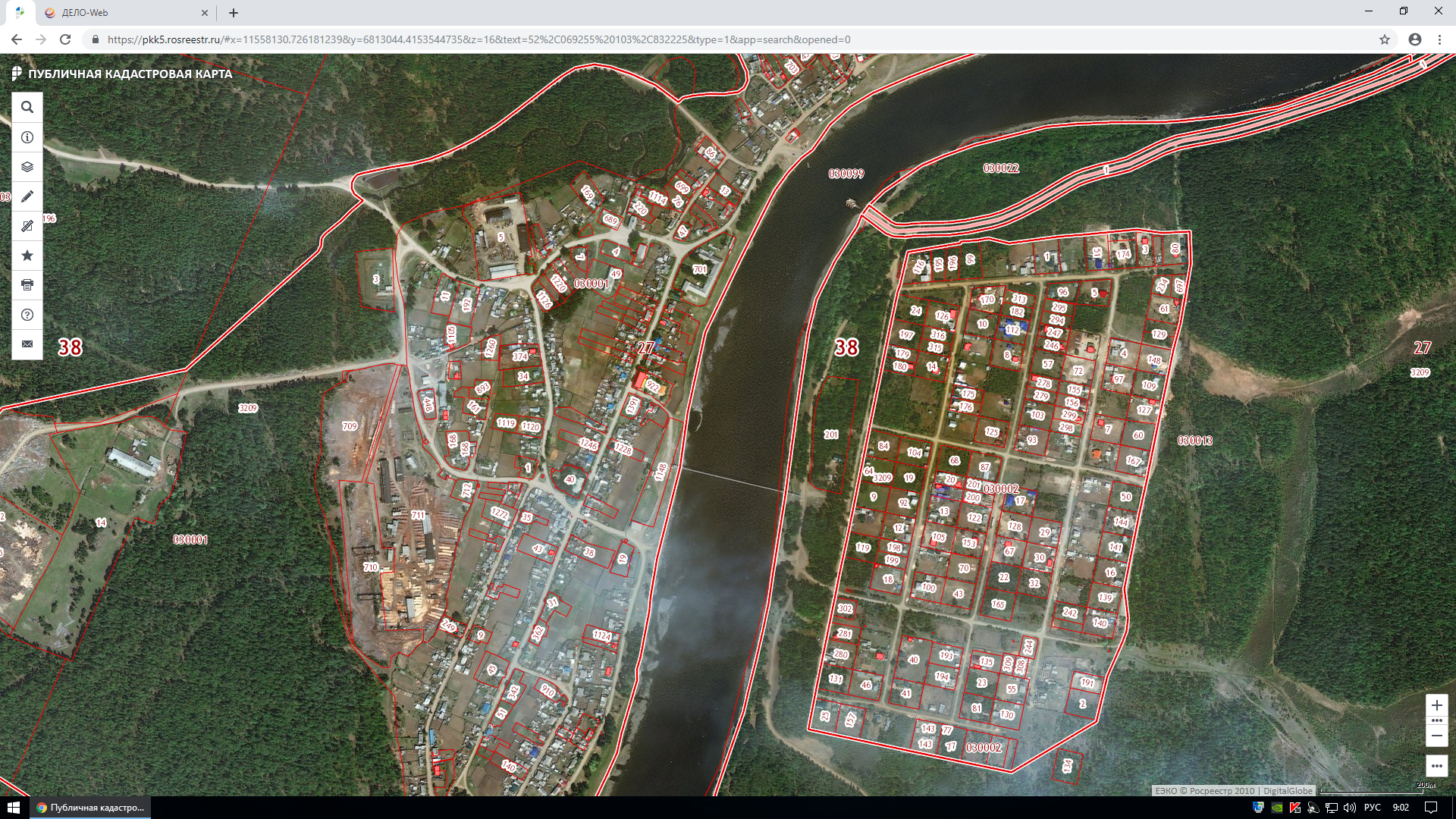 с. Моты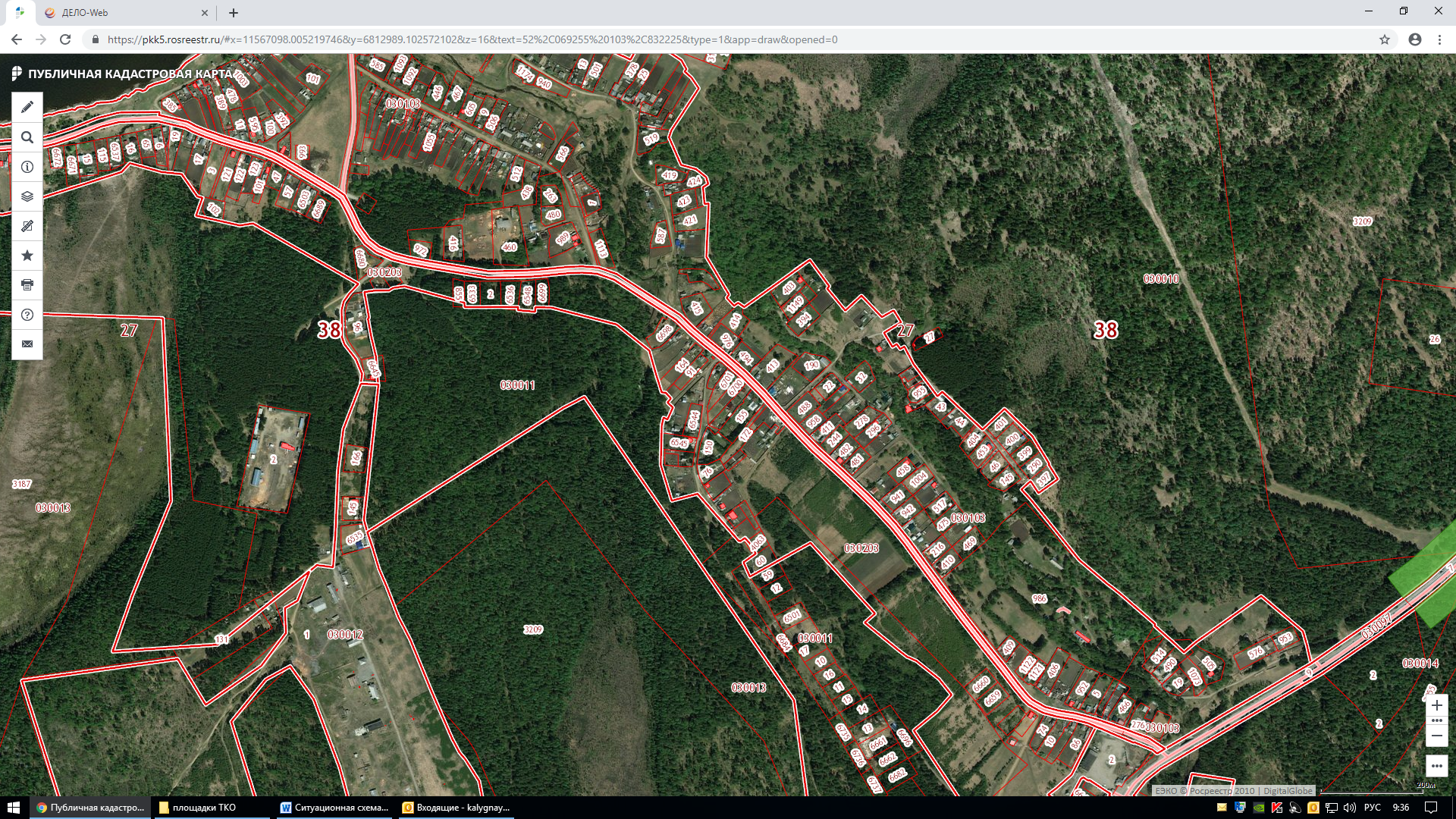 Олхинское муниципальное образование: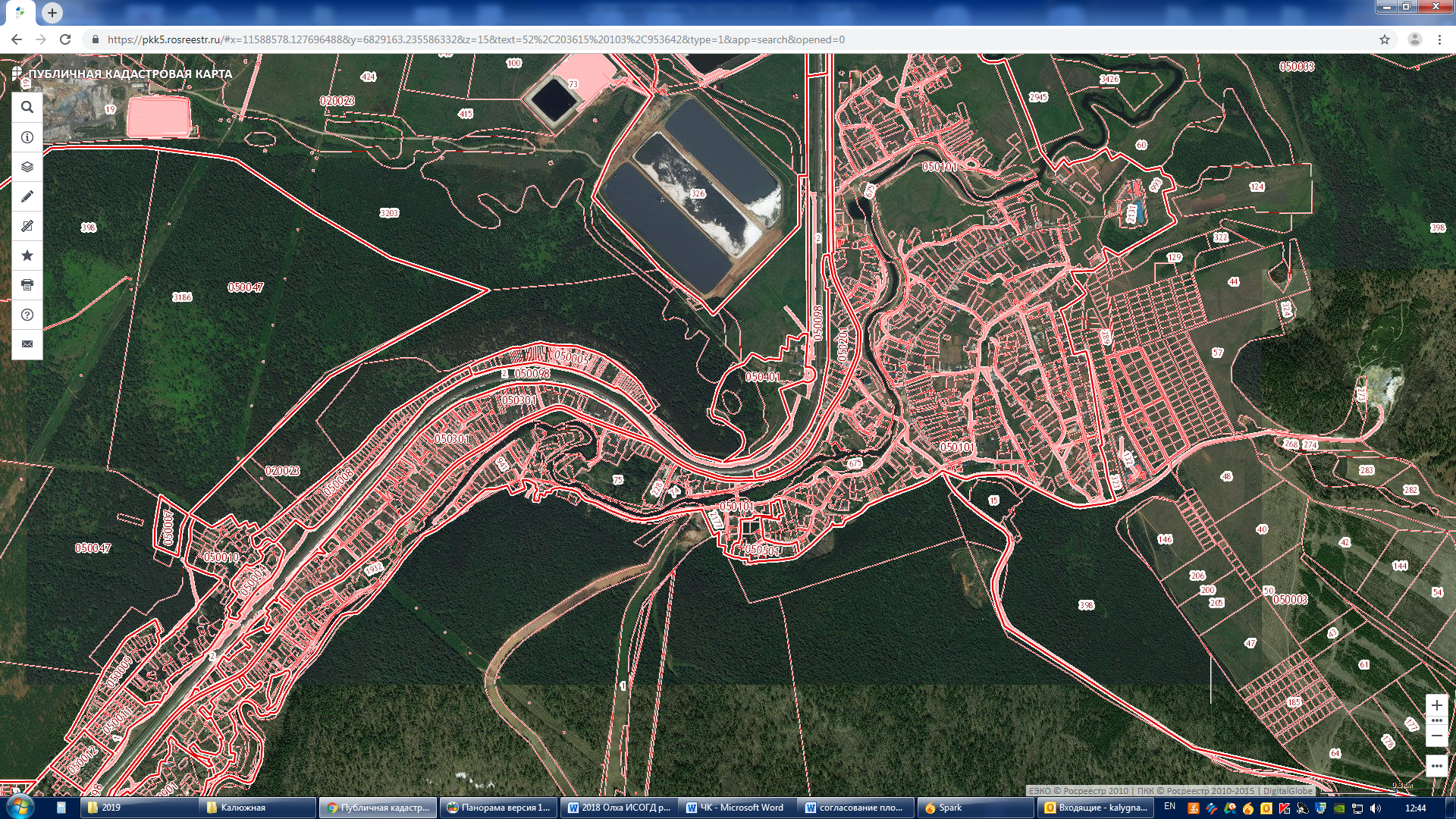 »;в Приложении 2:а) перед строкой дополнить строкой следующего содержания:«»;б) после строки 6 дополнить строками следующего содержания«».2. Постановление подлежит официальному опубликованию в газете «Шелеховский вестник» и размещению на официальном сайте Администрации Шелеховского муниципального района в информационно-телекоммуникационной сети «Интернет».Мэр Шелеховского муниципального района                                                                          М.Н. МодинБаклашинское муниципальное образованиеИмеющиеся места (площадки) накопления твердых коммунальных отходовПланируемые места (площадки) накопления твердых коммунальных отходовПланируемые места (площадки) накопления твердых коммунальных отходовПланируемые места (площадки) накопления твердых коммунальных отходовПланируемые места (площадки) накопления твердых коммунальных отходовПланируемые места (площадки) накопления твердых коммунальных отходовШаманское муниципальное образованиеШаманское муниципальное образованиеШаманское муниципальное образованиеШаманское муниципальное образованиеШаманское муниципальное образование7.Шелеховский район, с. Шаманка, в районе ул. Солнечная. площадка будет иметь бетонное покрытие и огороженаАдминистрация Шелеховского муниципального района, адрес: г. Шелехов, ул. Ленина, 15ул. Советская, д. с 1. по 36; ул. Солнечная д. с 1 по 20; ул. Сосновая д. с 1 по 12; ул. Дачная д. с 1 по 188.Шелеховский район, с. Шаманка, в районе ул. Горная, напротив дома 18. площадка будет иметь бетонное покрытие и огороженаАдминистрация Шелеховского муниципального района, адрес: г. Шелехов, ул. Ленина, 15ул. Набержная д. с 1 по 17; ул. Комсомольская д. с 1 по 20; ул. Юбилейная д. с 1 по 27а; ул. Горная д. с 1 по 27а; ул. Советская д. 37 по 989.Шелеховский район, с. Шаманка, в районе ул. Куйтунская, напротив дома № 27А. площадка будет иметь бетонное покрытие и огороженаАдминистрация Шелеховского муниципального района, адрес: г. Шелехов, ул. Ленина, 15ул. Мотская д. с 1 по 11; ул. Выгузовская д. с 1 по 18; ул. Смоляная д. с 1 по 28; ул. Куйтунская д. с 1 по 29; ул. Черёмуховая д. с 1 по 30а; ул. Зелёная д. с 1 по 8; ул. Солнечная д. с 1 по 15а10.Шелеховский район, с. Моты, в районе ул. Пионерская, прилегающий к участку № 48. площадка будет иметь бетонное покрытие и огороженаАдминистрация Шелеховского муниципального района, адрес: г. Шелехов, ул. Ленина, 15ул. Пионерская д. 1 по 48; ул. Набережная д. с 1 по 10; ул. Веселая д. с 1 по 30; Веселый переулок д. с 1 по 27; Солнечный переулок д. с 1 по 5; ул. Горня д. с 1 по 7а; ул. Луговая д. с 1 по 39; ул. Лесная д. с 1 по 2а; ул. Иркутная д. с 1 по 50; Домашний переулок д. с 1 по 6; ул. Береговая д. с 1 по 17; ул. Осиновая д. с 1 по 5; ул. Подснежная д. с 1 по 17; ул. Нижняя д. с 1 по 35; ул. Черемуховая д. с 1 по 65; ул. Карьерная д. с 1 по 25; ул. Светлая д. 1 по 29; ул. Центральная д. с 1 по 8; ул. Садовая д. с 1 по 20; ул. Цветочная д. со 2 по 1911.Шелеховский район, с. Моты, в районе ул. Магистральная, д. 7. Площадка будет иметь бетонное покрытие и огороженаАдминистрация Шелеховского муниципального района, адрес: г. Шелехов, ул. Ленина, 15ул. Магистральная д. с 1 по 64а; ул. Сосновая д. с 1 по 8; ул. Березовая д. с 1 по 15; ул. Заречная д. с 1 по 15; ул. Трактовая д. с 1 по 30а; ул. Грибная д. с 1 по 4; Дачный переулок д. с 1 по 8; ул. Байкальская д с 1 по 8; ул. Кабельная д. 1 по 10Олхинское муниципальное образованиеОлхинское муниципальное образованиеОлхинское муниципальное образованиеОлхинское муниципальное образованиеОлхинское муниципальное образование12.Шелеховский район, д. Олха,   в районе ул. Дальняя, № 6площадка будет иметь бетонное покрытие и огороженаАдминистрация Шелеховского муниципального района, адрес: г. Шелехов, ул. Ленина, 15ул. Калтусная, д. с 1 по 16 а; ул. Октябрьская, д.  с 1 по 18; ул. Комсомольская, д. с 1 по 19а; ул. Депутатская, д. с 1 по 11а; ул. Дальняя, д. с 1 по 14; ул. Веселая, д. 1 по 30; Лазаревский переулок, д. с 1 по 4.13.Шелеховский район, д. Олха, в районе ул. Заречная, № 101площадка будет иметь бетонное покрытие и огороженаАдминистрация Шелеховского муниципального района, адрес: г. Шелехов, ул. Ленина, 15ул. Заречная, д. с 33 по 101; ул. Раздольная, д. с 1 по 8; ул. Сосновая, д. с 1 по 6; ул. Новая, д. с 1 по 7б.14.Шелеховский район, в районе д. Олха, пер. Лесной, 13 "а"площадка будет иметь бетонное покрытие и огороженаАдминистрация Шелеховского муниципального района, адрес: г. Шелехов, ул. Ленина, 15ул. Подгорная, д. с 9 по 37; ул. Лесная, д. с 1 по 16; ул. Молодежная, д. с 10 по 13; ул. Казачья, д. с 1 по 5;  ул. Солнечная, д. с 1 по 25; ул. Луговая, д. с 1 по 18; ул. Никоновская, д. с 1 по 21; ул. Залуговая, д. с 1 по 16; ул. Угрюмое поле, д. с 1 по 32; Лесной переулок, д. с 1 по 715.Шелеховский район, д. Олха, ул. Карьерная, 19площадка будет иметь бетонное покрытие и огороженаАдминистрация Шелеховского муниципального района, адрес: г. Шелехов, ул. Ленина, 15ул. Заречная, д. с 1 по 30; ул. Карьерная, д. с 1 по 41; переулок Карьерный, д. с 1 по 35б; ул. Советская, д. с 1 по 19; ул. Майская, д. 1 по 9б16.Шелеховский район, д Олха,   в районе ул. Лесная, 21бплощадка будет иметь бетонное покрытие и огороженаАдминистрация Шелеховского муниципального района, адрес: г. Шелехов, ул. Ленина, 15ул. Строителей, д. с 1 по 10а; ул. Лесная, д. с 17 по 21; ул. Подгорная, д. с 1 по 9; ул. Молодежная, д. с 1 по 9; ул. Солнечная, д. с 26 по 47; Лесной переулок, д. д. с 8 по 13; ул. Мира, д. с 1 по 13; ул. Заречная, д. 10 по 32; ул. Набережная, д. с 1 по 9; ул. Советская, д. с 20 по 4417.Шелеховский район, д. Олха,  рядом с ул. Известковая, д.21 площадка будет иметь бетонное покрытие и огороженаАдминистрация Шелеховского муниципального района, адрес: г. Шелехов, ул. Ленина, 15ул. Известковая, д. с 1 по 24; ул. Садовая, д. с 1 по 20а; ул. Школьная, д. с 1 по 8/1; ул. Сибирская, д. с 1 по 42; ул. Степная, д. с 1 по 4018.Шелеховский район, д. Олха, в районе ул. Сибирская, д 109площадка будет иметь бетонное покрытие и огороженаАдминистрация Шелеховского муниципального района, адрес: г. Шелехов, ул. Ленина, 15ул. Сибирская, д. с 43 по 156; ул. Степная, д. с 40 по 140а; ул. Безымянная, д. с 1 по 12б; ул. Олхинская, д. с 1 по 57д.